Парфюм/косметикаЕсли делать простую рекламную страницу, как пример, это может быть сайт школьной формы или:

1. https://www.behance.net/gallery/51169779/Landing-Page-for-the-perfume-franchise-sale2. https://cs-cosmetics-store2.myshopify.comТо есть все статическое. Нет динамически обновляющегося каталога. 
Тут по структуре будет примерно следующие:Слайдер, где будет несколько баннеров с самими духами, текст. Либо об акции либо просто с вхождением ключевого слова. Блок с формой обратной связи.Фото духов, ну только качественные нужны. Чтобы контент цеплял, так как это парфюмерия.Думаю стоит реализовать блок доставки. С описанием доставки, временем и т.д. Сам небольшой каталог. Того, что есть. Без цен. Просто название, того, что в наличии.Подвал с контактами. Цена такого: 8000 рублей.Если делать такую же рекламную страницу, но с динамическим каталогом. То есть натягивать сайт на движок, чтобы ты потом смогла сама добавлять товар или удалять. Это удобней, если ты собираешься часто обновлять позиции.

Цена такого: 12 000 рублей. Если делать с движоком, то тут дешевле сделаю, за 10 000. 

Для работы будут нужны тексты, фото, контактные данные(телефон, почта). 

Если сам будешь писать тексты, то тогда в них должны входить следующие ключевые слова, не бери только все, возьми самые посещаемые.

Можно еще по брендам сделать ключевые слова. Вообщем тем больше уникального контента, тем лучше. Сайт для сигаретПосмотрел тот сайт, который ты прислала, это как я понял доска объявлений. Но нам нужен другой. 

Тут конечно лучше не делать рекламный. А сделать сайт с полноценным каталогом. 

То есть на главной странице вывести описание, некоторые товары с возможностью перехода в каталог. Если нацелены именно на оптовые продажи, то тогда нужно будет сделать страницу «Оптовые продажи» и туда написать хороший рекламный текст с вхождениями ключевых слов. То есть:1.Главная страница2.Страница каталога3. Карточка товара(то есть пачки или коробки, с ценой и небольшим описание)4. Оптовые продажи5.КонатктыВсе это реализовать на движке. Чтобы динамикой добавлять позиции, менять текст, на страницах. На движке это все делается просто. 

Онлайн оплату не делать, а делать заказ по форме обратной связи. Такой будет стоить от 15 000. Сделаю за 12 000.Если обычный рекламный, то цена как у самого первого варианта.  

Статистика по словамПоказов в месяц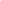 парфюмерия брянск316магазины парфюмерии брянск127парфюмерия косметика брянск77интернет магазин косметики парфюмерии +в брянске21нишевая парфюмерия брянск15парфюмерия купить +в брянске15парфюмерия оптом +в брянске6Статистика по словамПоказов в месяцдухи брянск992купить духи брянск433духи настоящие купить +в брянске14Статистика по словамПоказов в месяцтуалетная вода брянск241купить туалетную воду +в брянске107шакира женская туалетная вода купить +в брянске5женская туалетная вода шаман купить брянск5Статистика по словамПоказов в месяцсигареты брянск1 124сигареты брянск купить480белорусские сигареты +в брянске186купить белорусские сигареты +в брянске136сигареты оптом +в брянске130сигареты брянск дешево68где +в брянске купить белорусские сигареты66купить сигареты оптом брянск55сигареты белорусские оптом +в брянске38купить белорусские сигареты +в брянске +в розницу34купить сигареты +в брянске дешево28белорусские сигареты +в брянске оптом купить27сигареты оптом брянск цены27белорусские сигареты +в брянске розница где купить25сигареты белоруссия брянск23сигареты оптом +в брянске самые дешевые цены22сигареты +из белоруссии купить +в брянске14где +в брянске можно купить электронную сигарету12где +в брянске можно купить белорусские сигареты11цены +на сигареты +в брянске11продажа сигарет +в брянске11мегаполис сигареты брянск официальный сайт8купить белорусские сигареты +в брянске мелк оптом8контрабанда белорусских сигарет +в брянске ( НЕТ)7